JC-HHX-III食品安全检测箱[高档型]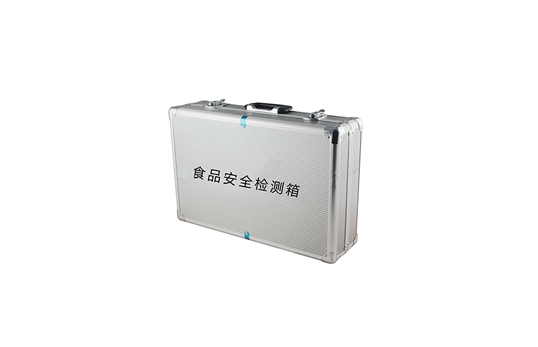 一、产品介绍
食品安全检测箱【高档型】JC-HHX-III型是根据工商、食品卫生等执法部门、超市和农贸市场开展食品安全检测工作的全面需要的原则而配置的。适用于蔬菜类、水果类、水产类、肉类、粮油制品、水发制品、豆制品、酒类、酱油、休闲食品中几十种有毒有害物质的检测。用户根据实际需求与我司联系自由选择、配置.
二、检测项目
1、水产品及其加工制品是否浸泡甲醛；
2、米、面、豆制品等是否添加吊白块；
3、食品中二氧化硫的含量是否超过国家标准；
4、食品中亚硝酸盐的含量是否超过国家标准；
5、肉制品是否添加硼砂；
6、干鲜水产品、肉类产品及肉制品、干果和米面制品是否浸泡双氧水；
7、新鲜肉是否注水；
8、检测蔬菜、瓜果、大米、土壤茶叶中农药残留是否超标三、产品配置聚创环保为您提供全面的技术支持和完善的售后服务！详情咨询：0532-67705302产品名称规格型号单位数量备注1便携式农药残留速测仪12通道台12食品中心温度计笔式台13注水肉快速检测仪针插式台14酸度计笔式台15电导率仪笔式台16农药残留速测卡100次/盒盒17甲醛速测盒100次/盒盒18吊白块速测盒100次/盒盒19二氧化硫速测盒100次/盒盒110亚硝酸盐速测盒100次/盒盒111双氧水速测盒100次/盒盒112工业碱速测盒100次/盒盒113硼砂快速检测试剂盒100次/盒盒114注水肉快速检测卡60次/盒盒115奶粉蛋白质含量速测盒50次/盒盒116过氧化苯甲酰速测盒50次/盒盒117肉类新鲜度速测盒50次/盒盒118苏丹红快速检测试剂盒50次/盒盒119酱油总酸和氨基酸态氮速测液20次/盒盒120食醋中总酸快速测定试液20次/盒盒121孔雀石绿检测卡10片/盒盒122假冒伪劣味精速测试液包20次/盒盒123糖精钠速测盒50次/盒盒124食用油酸价试纸10次/筒盒125食用油过氧化值试纸10次/筒盒126硝酸盐快速检测试剂盒50次/盒盒127瘦肉精快速检测卡10次/盒盒128黄曲酶素速测卡10次/盒盒129蜂蜜酸度速测液25次/袋袋130食醋中游离矿酸速测试纸40片/盒盒131食用油中桐油速测鉴别试剂50次/袋袋132食用油中大麻油速测鉴别试剂25次/袋袋133食用油中巴豆油速测鉴别试剂50次/袋袋134食用油中矿物油速测盒100次/袋袋135酸度速测液50次/袋袋136蜂蜜中蔗糖含量速测液100次/袋袋137蜂蜜中饴糖速测液100次/袋袋138真假果汁速测液100次/袋袋139芝麻油纯度的速测液100次/袋袋140木耳硫酸镁快速检测50次/袋袋141陈化粮速测液30次/袋袋142鸡蛋新鲜度速测剂200ml/袋袋143大米中石蜡/矿物油速测盒30次/袋袋144游离性余氯速测盒200次/袋袋145红葡萄酒掺伪的快速检测50次/袋袋146真假白醋的快速检测100次/袋袋147茶饮料中茶多酚的快速检测50次/袋袋148豆浆生熟度的检测80次/袋袋149砷检测试剂30次/袋袋150汞检测试剂30次/袋袋151电源适配器5V 2A个152可调式移液器0-5ml把153微型电子天平500g(精度0.01g)台154美工刀---把155镊子---把156刻度样品杯---个457PH试纸---盒158手提式铝合金箱---个2